Data ostatniej aktualizacji: 10.07.2023 r.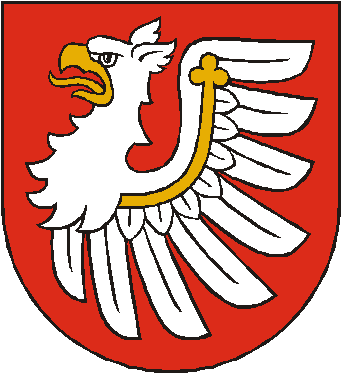 Starostwo Powiatowe w BrzeskuKARTA USŁUG NR: Wydział Komunikacji i TransportuNazwa usługi:Wydanie wtórnika dokumentów rejestracyjnych, tablic rejestracyjnych oraz wydanie dodatkowej tablicy rejestracyjnej z przeznaczeniem na bagażnikNazwa usługi:Wydanie wtórnika dokumentów rejestracyjnych, tablic rejestracyjnych oraz wydanie dodatkowej tablicy rejestracyjnej z przeznaczeniem na bagażnikI. Podstawa prawna:Art. 74a ustawy z dnia 20 czerwca Prawo o ruchu drogowym (Dz. U. z 2023 r. poz. 1047),§ 11, 12 i 13 rozporządzenia Ministra Infrastruktury z dnia 31 sierpnia 2022 r. w sprawie rejestracji i oznaczenia pojazdów, wymagań dla tablic rejestracyjnych oraz wzorów innych dokumentów związanych z rejestracją pojazdów (Dz. U. z 2022 r., poz. 1847);Rozporządzenie Ministra Infrastruktury z dnia 4 sierpnia 2022 r. w sprawie wysokości opłat za wydanie dowodu rejestracyjnego, pozwolenia czasowego i zalegalizowanych tablic (tablicy) rejestracyjnych oraz ich wtórników (Dz. U. z 2022 r. poz. 1848);Część IV wykazu przedmiotów opłaty skarbowej, stawki tej opłaty oraz zwolnienia stanowiącego załącznik do ustawy z dnia 16 listopada 2006 r. o opłacie skarbowej (Dz. U. z 2022, poz. 2142 z późn. zm.).I. Podstawa prawna:Art. 74a ustawy z dnia 20 czerwca Prawo o ruchu drogowym (Dz. U. z 2023 r. poz. 1047),§ 11, 12 i 13 rozporządzenia Ministra Infrastruktury z dnia 31 sierpnia 2022 r. w sprawie rejestracji i oznaczenia pojazdów, wymagań dla tablic rejestracyjnych oraz wzorów innych dokumentów związanych z rejestracją pojazdów (Dz. U. z 2022 r., poz. 1847);Rozporządzenie Ministra Infrastruktury z dnia 4 sierpnia 2022 r. w sprawie wysokości opłat za wydanie dowodu rejestracyjnego, pozwolenia czasowego i zalegalizowanych tablic (tablicy) rejestracyjnych oraz ich wtórników (Dz. U. z 2022 r. poz. 1848);Część IV wykazu przedmiotów opłaty skarbowej, stawki tej opłaty oraz zwolnienia stanowiącego załącznik do ustawy z dnia 16 listopada 2006 r. o opłacie skarbowej (Dz. U. z 2022, poz. 2142 z późn. zm.).II. Wymagane dokumenty:Wypełniony druk wniosku o wydanie wtórnika lub dodatkowej tablicy rejestracyjnej z przeznaczeniem na bagażnik.Wniosek do pobrania: na stanowisku informacyjnym Wydziału Komunikacji i Transportu Starostwa Powiatowego w Brzesku ul. Piastowska 2B (I piętro 
w korytarzu) na stronach internetowych Starostwa Powiatowego w Brzesku: https://bip.malopolska.pl/spbrzesko,m,40164,gdzie-i-jak-zalatwic-sprawy.html,https://www.powiatbrzeski.pl/artykul/242,formularze-i-wnioski-do-pobrania.Załączniki:w przypadku wtórnika dowodu rejestracyjnego:zaświadczenie o pozytywnym wyniku badania technicznego, jeżeli 
w systemie CEPIK brak informacji o terminie następnego badania technicznego,oświadczenie o utracie dowodu rejestracyjnego złożone pod rygorem odpowiedzialności karnej – w przypadku zagubienia lub kradzieży dowodu rejestracyjnego,dowód uiszczenia opłaty;w przypadku wtórnika tablicy rejestracyjnej:dowód rejestracyjny pojazdu,zniszczone tablice rejestracyjne w przypadku wniosku o wydanie wtórnika tablic rejestracyjnych z powodu ich zniszczenia,druga tablica rejestracyjna w przypadku zagubienia lub kradzieży 1 sztuki tablicy,oświadczenie o utracie tablic rejestracyjnych złożone pod rygorem odpowiedzialności karnej – w przypadku zagubienia lub kradzieży tablic rejestracyjnych,dowód uiszczenia opłaty;w przypadku wniosku o wydanie dodatkowej tablicy rejestracyjnej 
z przeznaczeniem na bagażnik:dowód rejestracyjny pojazdu,dowód uiszczenia opłaty.UWAGA: W każdym opisanym wyżej przypadku do wniosku należy dołączyć pisemne pełnomocnictwo w sytuacji gdy strona działa za pośrednictwem pełnomocnika bądź oświadczenie jednego z właścicieli pojazdu, że działa za zgodą większości współwłaścicieli.Dokumenty do wglądu:dowód zawarcia umowy obowiązkowego ubezpieczenia  OC,dowód tożsamości właściciela:dowód osobisty w przypadku obywatela polskiego będącego osobą fizyczną,paszport oraz dokument poświadczający miejsce zamieszkania – 
w przypadku cudzoziemca,wypis z rejestru sądowego oraz nr REGON w przypadku przedsiębiorcy posiadającego osobowość prawną,zaświadczenie o wpisie do ewidencji działalności gospodarczej, umowa spółki oraz dowód osobisty lub paszport w przypadku przedsiębiorcy nie posiadającego osobowości prawnej,dokument tożsamości pełnomocnika w przypadku działania przez pełnomocnika.II. Wymagane dokumenty:Wypełniony druk wniosku o wydanie wtórnika lub dodatkowej tablicy rejestracyjnej z przeznaczeniem na bagażnik.Wniosek do pobrania: na stanowisku informacyjnym Wydziału Komunikacji i Transportu Starostwa Powiatowego w Brzesku ul. Piastowska 2B (I piętro 
w korytarzu) na stronach internetowych Starostwa Powiatowego w Brzesku: https://bip.malopolska.pl/spbrzesko,m,40164,gdzie-i-jak-zalatwic-sprawy.html,https://www.powiatbrzeski.pl/artykul/242,formularze-i-wnioski-do-pobrania.Załączniki:w przypadku wtórnika dowodu rejestracyjnego:zaświadczenie o pozytywnym wyniku badania technicznego, jeżeli 
w systemie CEPIK brak informacji o terminie następnego badania technicznego,oświadczenie o utracie dowodu rejestracyjnego złożone pod rygorem odpowiedzialności karnej – w przypadku zagubienia lub kradzieży dowodu rejestracyjnego,dowód uiszczenia opłaty;w przypadku wtórnika tablicy rejestracyjnej:dowód rejestracyjny pojazdu,zniszczone tablice rejestracyjne w przypadku wniosku o wydanie wtórnika tablic rejestracyjnych z powodu ich zniszczenia,druga tablica rejestracyjna w przypadku zagubienia lub kradzieży 1 sztuki tablicy,oświadczenie o utracie tablic rejestracyjnych złożone pod rygorem odpowiedzialności karnej – w przypadku zagubienia lub kradzieży tablic rejestracyjnych,dowód uiszczenia opłaty;w przypadku wniosku o wydanie dodatkowej tablicy rejestracyjnej 
z przeznaczeniem na bagażnik:dowód rejestracyjny pojazdu,dowód uiszczenia opłaty.UWAGA: W każdym opisanym wyżej przypadku do wniosku należy dołączyć pisemne pełnomocnictwo w sytuacji gdy strona działa za pośrednictwem pełnomocnika bądź oświadczenie jednego z właścicieli pojazdu, że działa za zgodą większości współwłaścicieli.Dokumenty do wglądu:dowód zawarcia umowy obowiązkowego ubezpieczenia  OC,dowód tożsamości właściciela:dowód osobisty w przypadku obywatela polskiego będącego osobą fizyczną,paszport oraz dokument poświadczający miejsce zamieszkania – 
w przypadku cudzoziemca,wypis z rejestru sądowego oraz nr REGON w przypadku przedsiębiorcy posiadającego osobowość prawną,zaświadczenie o wpisie do ewidencji działalności gospodarczej, umowa spółki oraz dowód osobisty lub paszport w przypadku przedsiębiorcy nie posiadającego osobowości prawnej,dokument tożsamości pełnomocnika w przypadku działania przez pełnomocnika.III. Opłaty:Pozwolenie czasowe – 18,50 zł.Dowód rejestracyjny – 54,00 zł.Za tablice rejestracyjne:samochodowe – 92,50 zł (2 tablice),motocyklowe – 52,50 zł (1 tablica),motorowerowe – 42,50 zł (1 tablica)do przyczep – 52,50 zł (1 tablica),dodatkowa tablica rejestracyjna z przeznaczeniem na bagażnik– 52,50 (1 tablica). Opłaty należy uiścić w kasie Starostwa Powiatowego w Brzesku ul. Piastowska 2B (parter, w końcu korytarza) lub 
na konto Starostwa Powiatowego w Brzesku: PKO Bank Polski. Nr 08 1020 2892 0000 5902 0678 2595.Opłata skarbowa:od złożenia dokumentu stwierdzającego udzielenie pełnomocnictwa lub prokury – 17,00 zł,od stwierdzenie zgodności z oryginałem kopii dokumentu – 5 zł (od każdej strony dokumentu).
Opłatę należy uiścić w kasie Starostwa Powiatowego w Brzesku 
ul. Piastowska 2B (parter w końcu korytarza) lub na konto Urzędu Miejskiego w Brzesku: Krakowski Bank Spółdzielczy Oddz. Szczurowa, Nr 72 8591 0007 0100 0902 1786 0004.Opłata skarbowa od udzielenia pełnomocnictwa nie jest wymagana gdy pełnomocnictwo udzielone jest małżonkowi, rodzeństwu wstępnemu lub zstępnemu lub gdy mocodawcą jest podmiot zwolniony z opłaty skarbowej.III. Opłaty:Pozwolenie czasowe – 18,50 zł.Dowód rejestracyjny – 54,00 zł.Za tablice rejestracyjne:samochodowe – 92,50 zł (2 tablice),motocyklowe – 52,50 zł (1 tablica),motorowerowe – 42,50 zł (1 tablica)do przyczep – 52,50 zł (1 tablica),dodatkowa tablica rejestracyjna z przeznaczeniem na bagażnik– 52,50 (1 tablica). Opłaty należy uiścić w kasie Starostwa Powiatowego w Brzesku ul. Piastowska 2B (parter, w końcu korytarza) lub 
na konto Starostwa Powiatowego w Brzesku: PKO Bank Polski. Nr 08 1020 2892 0000 5902 0678 2595.Opłata skarbowa:od złożenia dokumentu stwierdzającego udzielenie pełnomocnictwa lub prokury – 17,00 zł,od stwierdzenie zgodności z oryginałem kopii dokumentu – 5 zł (od każdej strony dokumentu).
Opłatę należy uiścić w kasie Starostwa Powiatowego w Brzesku 
ul. Piastowska 2B (parter w końcu korytarza) lub na konto Urzędu Miejskiego w Brzesku: Krakowski Bank Spółdzielczy Oddz. Szczurowa, Nr 72 8591 0007 0100 0902 1786 0004.Opłata skarbowa od udzielenia pełnomocnictwa nie jest wymagana gdy pełnomocnictwo udzielone jest małżonkowi, rodzeństwu wstępnemu lub zstępnemu lub gdy mocodawcą jest podmiot zwolniony z opłaty skarbowej.IV. Miejsce składania dokumentów:Wydział Komunikacji i Transportu Starostwa Powiatowego w Brzesku ul. Piastowska 2B, I piętro pok. 111;informacja w sprawie rejestracji pojazdów: I piętro w korytarzu,godziny przyjmowania interesantów: poniedziałek, wtorek, czwartek i piątek w godz. 8:00 – 15:00, środa w godz. 8:00 – 16:45.Szczegółowe informacje można uzyskać pod numerem telefonu:14 663 20 46 lub 14 663 19 56.IV. Miejsce składania dokumentów:Wydział Komunikacji i Transportu Starostwa Powiatowego w Brzesku ul. Piastowska 2B, I piętro pok. 111;informacja w sprawie rejestracji pojazdów: I piętro w korytarzu,godziny przyjmowania interesantów: poniedziałek, wtorek, czwartek i piątek w godz. 8:00 – 15:00, środa w godz. 8:00 – 16:45.Szczegółowe informacje można uzyskać pod numerem telefonu:14 663 20 46 lub 14 663 19 56.V. Terminy załatwienia sprawy:Niezwłocznie po złożeniu wniosku o wydanie wtórnika.V. Terminy załatwienia sprawy:Niezwłocznie po złożeniu wniosku o wydanie wtórnika.VI. Tryb odwoławczy:Odwołanie wnosi się do Samorządowego Kolegium Odwoławczego w Tanowie ul. Józefa Bema 17 za pośrednictwem Starosty Brzeskiego w terminie 14 dni od daty doręczenia decyzji. Odwołania należy składać w sekretariacie Starostwa ul. Bartosza Głowackiego 51 pok. 213 lub na dzienniku podawczym Wydziału Komunikacji i Transportu ul. Piastowska 2B, I piętro (w korytarzu).VI. Tryb odwoławczy:Odwołanie wnosi się do Samorządowego Kolegium Odwoławczego w Tanowie ul. Józefa Bema 17 za pośrednictwem Starosty Brzeskiego w terminie 14 dni od daty doręczenia decyzji. Odwołania należy składać w sekretariacie Starostwa ul. Bartosza Głowackiego 51 pok. 213 lub na dzienniku podawczym Wydziału Komunikacji i Transportu ul. Piastowska 2B, I piętro (w korytarzu).VII. Uwagi:Informacja o wydanych dokumentach oraz tablice rejestracyjne 
i dokumenty komunikacyjne (dowód rejestracyjny, pozwolenie czasowe) należy odebrać osobiście w pokoju 111.Na wniosek oraz na koszt właściciela pojazdu Urząd przesyła wtórnik dowodu rejestracyjnego za pośrednictwem operatora pocztowego.VII. Uwagi:Informacja o wydanych dokumentach oraz tablice rejestracyjne 
i dokumenty komunikacyjne (dowód rejestracyjny, pozwolenie czasowe) należy odebrać osobiście w pokoju 111.Na wniosek oraz na koszt właściciela pojazdu Urząd przesyła wtórnik dowodu rejestracyjnego za pośrednictwem operatora pocztowego.